Atividade de Inglês- 4º anoCatanduvas, November 09th 2020Today is MondayHolidays – ComemoraçõesATIVIDADE 1 – Encontre no caça-palavras as datas comemorativas do quadro. Depois, escreva o nome do Holiday correspondente de cada figura.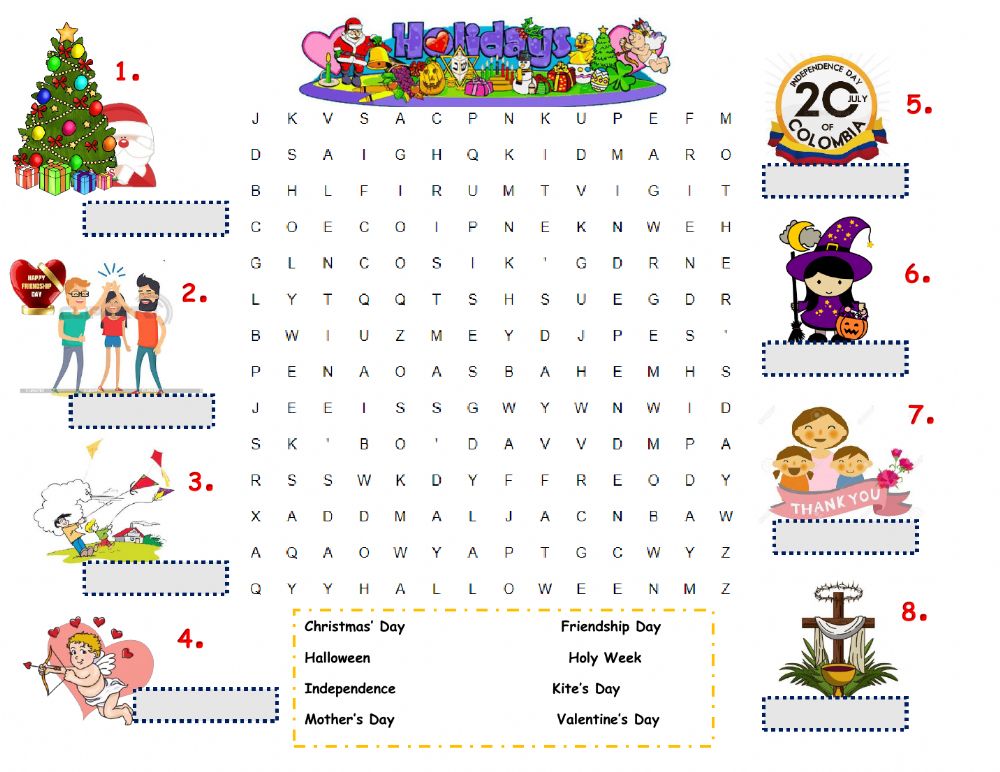 Vamos relembrar algumas holidays – comemorações nos Estados Unidos!Holidays and Special Events: https://www.youtube.com/watch?v=0a15UOja3JM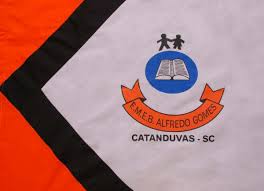 ESCOLA MUNICIPAL DE EDUCAÇÃO BÁSICA ALFREDO GOMES.DIRETORA: IVÂNIA NORA.ASSESSORA PEDAGÓGICA: SIMONE ANDRÉA CARL.ASSESSORA TÉCNICA ADM.: TANIA N. DE ÁVILA.PROFESSOR: JAQUELINE DEMARTINI DISCIPLINA: LÍNGUA INGLESACATANDUVAS – SCANO 2020 - TURMA 4º ANO